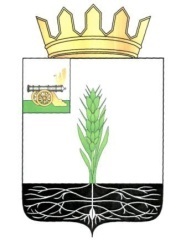 АДМИНИСТРАЦИЯ МУНИЦИПАЛЬНОГО ОБРАЗОВАНИЯ 
«ПОЧИНКОВСКИЙ РАЙОН» СМОЛЕНСКОЙ ОБЛАСТИП О С Т А Н О В Л Е Н И Е Администрация муниципального образования "Починковский район" Смоленской области  п о с т а н о в л я е т:Внести в актуализированную схему теплоснабжения Починковского городского поселения Починковского района Смоленской области, утвержденную постановлением Администрации муниципального образования «Починковский район» Смоленской области от 22.01.2014г. № 8 (в редакции постановлений Администрации муниципального образования «Починковский район» Смоленской области от 16.06.2015г №69, от 01.04.2016г. №55, от 27.06.2016г. № 132, от 05.04.2017г. № 88 - адм.), следующие изменения:1. Главу 6 «Предложения по строительству, реконструкции и техническому перевооружению источников тепловой энергии на период до 2019 года» изложить в новой редакции: « Перевод на индивидуальное газовое отопление квартир в многоквартирных жилых домах № 4,6,8,10,11,14,19,21,23,25, расположенных по ул. Полевой в г. Починке Смоленской области, подключенных к котельной № 12 РТП не предусмотрен.»2.Главу 7 «Предложения по строительству, реконструкции тепловых сетей на период до 2019 года» изложить в новой редакции: « Перевод на индивидуальное газовое отопление квартир в многоквартирных жилых домах № 4,6,8,10,11,14,19,21,23,25, расположенных по ул. Полевой в г. Починке Смоленской области, подключенных к котельной № 12 РТП не предусмотрен.».2           3.Разместить, настоящее постановление в информационно-телекоммуникационной сети «Интернет», на официальном сайте Администрации муниципального образования «Починковский район» Смоленской области http:// pochinok.admin-smolensk.ru/.Глава муниципального образования«Починковский район» Смоленской области                                                                                   А.В. Голубот28.04.2017 г.№106-адм.О внесении изменений в актуализированную схему теплоснабжения  Починковского городского поселения Починковского района Смоленской области на период 2014 – 2027 годов